 Estado do Rio Grande do Sul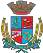 Câmara de Vereadores de Getúlio VargasBoletim Informativo Nº. 029/2017Sessão Ordinária do dia 17 de agosto de 2017, às 18h30min, realizada na sede do Poder Legislativo, na Sala das Sessões Engenheiro Firmino Girardello, sob a Presidência do Vereador Vilmar Antonio Soccol, Secretariado pelo Vereador Domingo Borges de Oliveira, 1º Secretário, com presença dos Vereadores: Aquiles Pessoa da Silva, Cleonice Teresinha Petroli Forlin, Deliane Assunção Ponzi, Dinarte Afonso Tagliari Farias, Eloi Nardi, Jeferson Wilian Karpinski e Paulo Cesar Borgmann.PROPOSIÇÕES EM PAUTAPedido de Informações 006/17, de 15-08-2017 - Vereadora Cleonice Terezinha Petroli Forlin – Solicita informaçõets sobre o destino da madeira, resultado da demolição da casa histórica de propriedade da Família Guidi.APROVADO POR UNANIMIDADEPedido de Informações 007/17, de 15-08-2017 - Vereador Dinarte Afonso Tagliari Farias – Solicita informações ao Executivo Municipal acerca dos preparativos ao cumprimento da Lei Municipal n.º 5.044, de 21 de agosto de 2015, que dispõe sobre o sistema de coleta seletiva de resíduos sólidos no Município de Getúlio Vargas, principalmente no que tange a aplicação de penalidades aos munícipes em eventual descumprimento da mesma, tendo em vista que a citada lei está completando 02 (dois) anos de sua aprovação na data de 21 de agosto deste ano.APROVADO POR UNANIMIDADEPedido de Providências 028/17, de 15-08-2017 - Bancada do PMDB – Solicita que seja realizado, mais breve possível, operação “tapa buracos”, bem como melhorias no escoamento de água pluvial junto à Rua João Borgmann, Beco do Taguá.APROVADO POR UNANIMIDADEPedido de Providências 029/17, de 15-08-2017 - Vereadora Deliane Assunção Ponzi – Solicita a construção de uma boca de lobo na Rua Dinarte Farias, entre as residências n.º 70 e 95, com o intuito de melhorar o escoamento de água.APROVADO POR UNANIMIDADEPedido de Providências 030/17, de 15-08-2017 - Vereador Aquiles Pessoa da Silva – Solicita ao Executivo Municipal que proceda a instalação de cerca/grades de ferro junto a sede do Centro Integrado Renascer (CIR), com o intuito de fechar o espaço aberto entre as duas casas, bem como solicita a instalação de complemento de toldo que ligam as duas casas desta Instituição.APROVADO POR UNANIMIDADEProjeto de Lei 064/17, de 11-08-2017 - Executivo Municipal – Altera valor da ação no Anexo I do Plano Plurianual (PPA) para o período de 2018 a 2021, Lei Municipal n.º 5.274/17 na Secretaria Municipal de Saúde e Assistência Social e dá outras providências.APROVADO POR UNANIMIDADEProjeto de Lei 065/17, de 14-08-2017 - Executivo Municipal – Autoriza o Município a receber em doação computadores do Banrisul.APROVADO POR UNANIMIDADEProjeto de Lei 066/17, de 15-08-2017 – Executivo Municipal – Autoriza o Executivo Municipal a efetuar a contratação de motorista, em caráter temporário de excepcional interesse público.APROVADO POR UNANIMIDADEIndicação 016/17, de 15-08-2017 - Vereadora Cleonice Terezinha Petroli Forlin - Solicita ao Executivo Municipal que sejam iniciados estudos para tornar possível a execução da revitalização da Praça Flores da Cunha e do espaço denominado Plácido Scussel (Calçadão)..APROVADO POR UNANIMIDADECOMUNICADOSO horário de atendimento ao público na Casa é das 8h30min às 11h30min e das 13h30min às 17h. A próxima Sessão Ordinária do Poder Legislativo no mês de agosto acontece no dia 31, às 18h30min, na Sala das Sessões Engenheiro Firmino Girardello, na Câmara de Vereadores. CONVITE DNa Sessão Ordinária do dia 31 de agosto, o Poder Legislativo realizará a entrega de uma homenagem à Ação Getuliense Nossa Senhora da Salete -  Lar da Menina. A comunidade é convidada a participar da solenidade, que inicia às 19h.Para maiores informações acesse:www.getuliovargas.rs.leg.brGetúlio Vargas, 23 de agosto de 2017Vilmar Antonio SoccolPresidência